FORMÅL/ HENSIKT:Hindre smittespreiing i miljøet og mellom pasientar. Redusere mengda av mikrobielle og allergene partiklar i lufta.REFERANSAR:Infeksjonskontrollprogram i helseinstitusjonar 2015Andersen, MB, red. Handbok i hygiene og smittevern for sjukeheim og langtidsinstitusjonar.OMFANG:Reinhaldspersonell som utfører reinhald i institusjonen.Pleiepersonell har delansvar for reinhald på  skyllerom og ansvar for  reinhald av seng, nattbord, dusj, dostolar og rullestolar.ANSVAR:Einingsleiar har ansvar for at skriftlege rutinar og prosedyrar for reinhald ligg føre. Det må stillas krav til at desse skal fyljast av dei tilsette i institusjonen.Avdelingsleiar ved dei ulike avd./ serviceavd.blir varsla når det må takast spesiell forholdsreglar mot spreiing av smittestoff.Det skal bli gjeven informasjon om kva rom som det må takast spesielle forholdsreglar til i høve smitte.Kva slag verneutstyr reinhaldar må bruke, kva forholdsreglar som må takast, og kva slag skriftlege rutinar og prosedyrar som gjeld.Avd.leiar service har ansvar for at det er ein reinhaldsplan for institusjonen, at reinhaldet blir utført etter forskriftene, at dei tilsette får opplæring og har nødvendig kunnskap om rutinar og prosedyrar i forhold til reinhald.Den einskilde reinhaldar har ansvar for og gjere seg kjent med skriftlege rutinar og prosedyrar for reinhald, og å utføre reinhaldet etter forskriftene.Eit rett og regelmessig reinhald er estetisk viktig og førebygger smitte.Rom til bebuarane som er møbelerte med private gjenstandar og tekstilar krev høg standar til reinhaldsarbeidet.FRAMGANGSMÅTE:                    Hygieniske krav:Kravert til hygiene og reinleik er ikkje den same i alle rom. Ut i frå risiko for spreiing av smitte blir dei einskilde rom og områder delt inn i tre hovudgrupper:             Gruppe 1: Rom der infiserte eller infeksjonsømfintlege bebuarar blir stelt eller                            behandla.             Gruppe 2: Rom som har middels risiko for spreiing av smitte m.a. spiserom.             Gruppe 3: Rom som ikkje har nokon spesiell tilknyting til pleiefunksjon m.a. trapp,                               kontor.Til større risikoen for spreiing av smitte er, til høgare er kravet til hygiene og reinleik. Det skal alltid vaskast frå reint til mindre reint: Inventar, dørhandtak, kraner, servant, klosett og golv.                    Reingjeringsutstyr:Klutar og moppar, 100 % polyester, skal tilfredsstille krav til tekstilar som blir bruka i sjukehus. Det skal nyttast reint utstyr til kvart rom.Bruka klutar og moppar sendast til vask.Reingjeringsvogn, moppestativ og bøtter skal tørkas av dagleg og søpla tømast.Reingjeringsvogna skal ryddast og fyllast opp med papirhandkle. toalettpapir, såpe o.s.v.Kvar fredag skal reingjeringsvogner og utstyr reingjerast godt.Reingjeringsutstyr blir oppbevart i eige rom.                   Reinhaldsmetodar:                   Golv:Fuktig mopp utan reingjeringsmiddel.Våt mopp med reingjeringsmiddel.Golvvaskemaskin.Glansing etter oppsett plan.                 Inventar:Støvturking med fuktig klut.Vask av inventar.Støvsuging av møblar og tekstilar.               Dagleg reingjering, hovudreingjering og spesialreingjering:Dagleg reingjering er ei oppgåve som det normalt er nødvendig å utføre innan ei  veke. Reinhald skal vanlegvis utførast på virkedagar. Reinhald på laurd. sund.og heilage dagar skal ligge i arbeidsplanar ved dei ulike avd. Hovudreingjering er nødvendig  og krev kraftigare reingjeringsmiddel enn det som brukast til dagleg.     Hovudreingjering:Vask/puss av vindauga.Reingjering av våtrom. Reingjering av ventilar.Hovudreingjering av alle rom ein gong i året og alltid etter dødsfall og ved langtidsopphaldSpesialreingjering er desinfisering av rom og flater:Sjå eiga prosedyre SMV1011.Reinhald og sluttdesinfeksjon ved ulike smitteregimer og Flekkdesinfeksjon, sjå          prosedyre SMV0608 Flekkdesinfeksjon.              Reingjering etter vekeplan for reinhald i bøtterom:  Rom til bebuarane/bad:Tysdag, onsdag og torsdag vert alle avdelingane vaska godt, ein av dagane.Vask og støvturking av  inventar, dørhandtak, kraner, servant, vegg rundt servant og toalett.Mandag og fredag vert avdelingane sjekka.  Stover, fredag:Vask av bord, stolseter, glaskarmar.Vask og støvsuging av møblar.Vask av golv.Avdelingskjøkken:Skjerma avd. har eigen arbeidsplan under dei 3. fyrste punkta under.Reingjering av komfyr/ microovn.Reingjering av kjøleskap 1. gong i veka.Regelmessig reinhald av skuffar og skap.Dagleg reinhald av matvogn.Vask av golv.Tøylager:Reinhald av golv etter plan.Golvet er ikkje lagringsplass.Toalett:Vask i denne rekkefylja: spegel, hylle, servant og toalett.Vask av golv.Bad:Reingjering av flater rundt dusj.Reingjering av sluk.Dusjstolar, sjå eigen prosedyre SMV0611 Reingjering- desinfeksjon av dusjstolar.Vask av golv.Skyllerom:Dagleg reinhald av flater rundt servant og dekontaminator(utvendig),og dørhandtak er det reinhaldar som utfører.Laust inventar og avlastingsbenkar er det pleiepersonalet som reingjer.Vask av golv.Vaktrom:Støving av inventar.Vask av servant og vegg rundt servant.Vask av dørhandtak.Vask av golv.Gangar, trapp og heis:Vask av dørhandtak og gelender.Vask av golv.           Sjekk av og til  dispenserane for såpe, handdesinfeksjon, papirhandkle og  toalettpapir.           Sjå elles arbeidsplan for assistent i reinhald og vaskeri.          Hovudreingjering:    Bebuarrom:Hovedreingjering  x 1 årleg, eller ved skifte av bebuar på langtidsplass.Storvask av alle flater, og vasking og skifting av alle tekstilar. Reingjering av seng(sjå eige avsnitt) Fellesrom i avdelinga:Kjøken, medisinrom og våtrom i avdelinga (bad, toalett, skylerom)skal vaskast rundt x 2 årleg.         Øvrige rom:Hovudreingjering x1 årleg.Reingjering av bruka seng av pleiepersonell:Vask av seng skal gjerast kvar 14.dag og mellom kvar bebuarar.Bruka sengetøy blir lagt direkte ned i sekk. Ikkje på golv eller i stol.Madrassa tørkas av med såpe og vatn.Pute og dyne sendast til vask ved behov.Senga vaskast med såpe og vatn.Handvask/handdesinfeksjon før reint sengetøy blir lagt på. 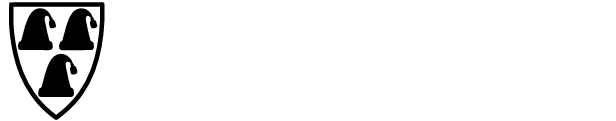 Nissedal kommuneEining for omsorgKvalitetshandbok.Nissedal kommuneEining for omsorgKvalitetshandbok.Nissedal kommuneEining for omsorgKvalitetshandbok.Nissedal kommuneEining for omsorgKvalitetshandbok.Prosedyre: Reinhald av rom, senger og utstyr.
Godkjent av: Leiarteamet omsorg.Prosedyre: Reinhald av rom, senger og utstyr.
Godkjent av: Leiarteamet omsorg.Godkjent dato:Juni 2012Sist revidert:
Des. 2017Side 1 av 5.